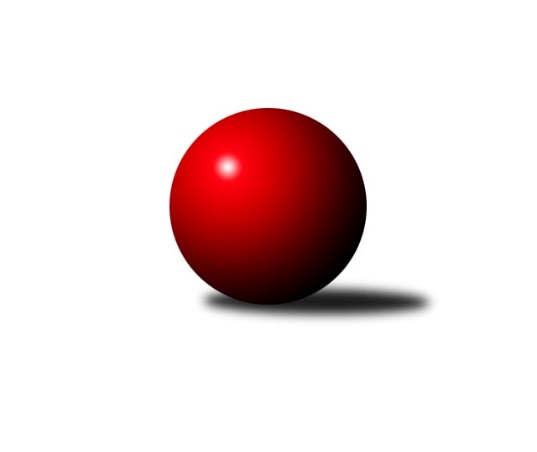 Č.16Ročník 2019/2020	25.5.2024 Krajská soutěž 1.třídy KV 2019/2020Statistika 16. kolaTabulka družstev:		družstvo	záp	výh	rem	proh	skore	sety	průměr	body	plné	dorážka	chyby	1.	Kuželky Aš E	16	13	0	3	134 : 58 	(74.0 : 46.0)	1592	26	1123	470	39.3	2.	Jáchymov C	14	10	0	4	112 : 56 	(60.5 : 31.5)	1575	20*	1117	458	40.8	3.	So.Útvina B	15	10	0	5	112 : 68 	(61.0 : 39.0)	1548	20	1109	439	40.2	4.	Kuželky Aš D	15	10	0	5	108 : 72 	(63.5 : 46.5)	1550	20	1112	437	41.7	5.	TJ Lomnice F	15	9	1	5	102 : 78 	(48.0 : 50.0)	1554	19	1106	448	45.3	6.	SKK K.Vary D	14	7	1	6	88 : 80 	(56.5 : 47.5)	1468	15	1060	408	48.3	7.	SKK K.Vary C	14	6	2	6	84 : 84 	(41.0 : 47.0)	1529	14	1103	427	38.9	8.	Loko Cheb D	15	6	0	9	82 : 98 	(50.5 : 57.5)	1473	12	1054	419	47.5	9.	TJ Lomnice E	15	6	0	9	77 : 103 	(46.0 : 54.0)	1533	12	1101	432	49.1	10.	Kuželky Ji.Hazlov C	15	2	1	12	58 : 122 	(38.0 : 64.0)	1469	5	1075	395	58.3	11.	Kuželky Aš F	16	0	1	15	27 : 165 	(35.0 : 91.0)	1417	1	1034	384	62.7Tabulka doma:		družstvo	záp	výh	rem	proh	skore	sety	průměr	body	maximum	minimum	1.	Kuželky Aš D	9	8	0	1	80 : 28 	(40.0 : 24.0)	1574	16	1647	1510	2.	So.Útvina B	8	7	0	1	72 : 24 	(30.0 : 16.0)	1507	14	1552	1442	3.	Kuželky Aš E	8	7	0	1	68 : 28 	(40.0 : 24.0)	1612	14	1680	1544	4.	Jáchymov C	7	6	0	1	66 : 18 	(36.0 : 14.0)	1518	12*	1615	1183	5.	SKK K.Vary C	7	5	0	2	56 : 28 	(28.0 : 18.0)	1657	10	1770	1584	6.	Loko Cheb D	7	5	0	2	52 : 32 	(26.0 : 18.0)	1561	10	1634	1437	7.	SKK K.Vary D	7	4	1	2	48 : 36 	(33.0 : 21.0)	1579	9	1650	1528	8.	TJ Lomnice F	7	4	1	2	48 : 36 	(28.0 : 22.0)	1512	9	1587	1414	9.	TJ Lomnice E	8	3	0	5	42 : 54 	(25.5 : 26.5)	1483	6	1525	1450	10.	Kuželky Ji.Hazlov C	7	0	1	6	24 : 60 	(16.5 : 33.5)	1499	1	1573	1393	11.	Kuželky Aš F	7	0	0	7	15 : 69 	(18.5 : 35.5)	1399	0	1465	1322Tabulka venku:		družstvo	záp	výh	rem	proh	skore	sety	průměr	body	maximum	minimum	1.	Kuželky Aš E	8	6	0	2	66 : 30 	(34.0 : 22.0)	1598	12	1703	1531	2.	TJ Lomnice F	8	5	0	3	54 : 42 	(20.0 : 28.0)	1559	10	1653	1456	3.	Jáchymov C	7	4	0	3	46 : 38 	(24.5 : 17.5)	1586	8	1688	1509	4.	So.Útvina B	7	3	0	4	40 : 44 	(31.0 : 23.0)	1558	6	1592	1530	5.	SKK K.Vary D	7	3	0	4	40 : 44 	(23.5 : 26.5)	1471	6	1594	1368	6.	TJ Lomnice E	7	3	0	4	35 : 49 	(20.5 : 27.5)	1537	6	1587	1490	7.	Kuželky Aš D	6	2	0	4	28 : 44 	(23.5 : 22.5)	1545	4	1605	1489	8.	SKK K.Vary C	7	1	2	4	28 : 56 	(13.0 : 29.0)	1531	4	1671	1355	9.	Kuželky Ji.Hazlov C	8	2	0	6	34 : 62 	(21.5 : 30.5)	1464	4	1574	1389	10.	Loko Cheb D	8	1	0	7	30 : 66 	(24.5 : 39.5)	1459	2	1507	1418	11.	Kuželky Aš F	9	0	1	8	12 : 96 	(16.5 : 55.5)	1423	1	1516	1245Tabulka podzimní části:		družstvo	záp	výh	rem	proh	skore	sety	průměr	body	doma	venku	1.	Jáchymov C	10	8	0	2	88 : 32 	(47.5 : 18.5)	1586	16 	4 	0 	0 	4 	0 	2	2.	Kuželky Aš E	10	8	0	2	84 : 36 	(49.0 : 29.0)	1605	16 	5 	0 	0 	3 	0 	2	3.	So.Útvina B	10	8	0	2	82 : 38 	(37.0 : 25.0)	1556	16 	5 	0 	0 	3 	0 	2	4.	TJ Lomnice F	10	6	0	4	66 : 54 	(34.5 : 37.5)	1540	12 	3 	0 	2 	3 	0 	2	5.	Kuželky Aš D	10	6	0	4	64 : 56 	(38.5 : 33.5)	1550	12 	5 	0 	1 	1 	0 	3	6.	SKK K.Vary C	10	5	1	4	64 : 56 	(34.0 : 32.0)	1546	11 	4 	0 	1 	1 	1 	3	7.	SKK K.Vary D	10	5	1	4	64 : 56 	(40.5 : 33.5)	1501	11 	3 	1 	1 	2 	0 	3	8.	Loko Cheb D	10	4	0	6	52 : 68 	(35.5 : 38.5)	1471	8 	3 	0 	2 	1 	0 	4	9.	TJ Lomnice E	10	2	0	8	40 : 80 	(28.0 : 44.0)	1516	4 	2 	0 	4 	0 	0 	4	10.	Kuželky Ji.Hazlov C	10	2	0	8	38 : 82 	(27.0 : 47.0)	1459	4 	0 	0 	4 	2 	0 	4	11.	Kuželky Aš F	10	0	0	10	18 : 102 	(22.5 : 55.5)	1435	0 	0 	0 	5 	0 	0 	5Tabulka jarní části:		družstvo	záp	výh	rem	proh	skore	sety	průměr	body	doma	venku	1.	Kuželky Aš E	6	5	0	1	50 : 22 	(25.0 : 17.0)	1607	10 	2 	0 	1 	3 	0 	0 	2.	Kuželky Aš D	5	4	0	1	44 : 16 	(25.0 : 13.0)	1568	8 	3 	0 	0 	1 	0 	1 	3.	TJ Lomnice E	5	4	0	1	37 : 23 	(18.0 : 10.0)	1536	8 	1 	0 	1 	3 	0 	0 	4.	TJ Lomnice F	5	3	1	1	36 : 24 	(13.5 : 12.5)	1590	7 	1 	1 	0 	2 	0 	1 	5.	Loko Cheb D	5	2	0	3	30 : 30 	(15.0 : 19.0)	1519	4 	2 	0 	0 	0 	0 	3 	6.	So.Útvina B	5	2	0	3	30 : 30 	(24.0 : 14.0)	1513	4 	2 	0 	1 	0 	0 	2 	7.	Jáchymov C	4	2	0	2	24 : 24 	(13.0 : 13.0)	1481	4* 	2 	0 	1 	0 	0 	1 	8.	SKK K.Vary D	4	2	0	2	24 : 24 	(16.0 : 14.0)	1473	4 	1 	0 	1 	1 	0 	1 	9.	SKK K.Vary C	4	1	1	2	20 : 28 	(7.0 : 15.0)	1531	3 	1 	0 	1 	0 	1 	1 	10.	Kuželky Ji.Hazlov C	5	0	1	4	20 : 40 	(11.0 : 17.0)	1498	1 	0 	1 	2 	0 	0 	2 	11.	Kuželky Aš F	6	0	1	5	9 : 63 	(12.5 : 35.5)	1402	1 	0 	0 	2 	0 	1 	3 Zisk bodů pro družstvo:		jméno hráče	družstvo	body	zápasy	v %	dílčí body	sety	v %	1.	František Mazák st.	Kuželky Aš E 	22	/	14	(79%)		/		(%)	2.	Vít Červenka 	So.Útvina B 	20	/	11	(91%)		/		(%)	3.	František Mazák nejml.	Kuželky Aš E 	20	/	13	(77%)		/		(%)	4.	František Mazák ml.	Kuželky Aš E 	20	/	13	(77%)		/		(%)	5.	Iva Knesplová Koubková 	TJ Lomnice E 	20	/	13	(77%)		/		(%)	6.	Rudolf Schimmer 	TJ Lomnice F 	20	/	14	(71%)		/		(%)	7.	Václav Střeska 	Kuželky Aš E 	18	/	10	(90%)		/		(%)	8.	Libor Kupka 	SKK K.Vary C 	18	/	11	(82%)		/		(%)	9.	Miroslav Vlček 	Jáchymov C 	16	/	9	(89%)		/		(%)	10.	Marie Hertelová 	Kuželky Aš D 	16	/	9	(89%)		/		(%)	11.	Luděk Pánek 	So.Útvina B 	16	/	10	(80%)		/		(%)	12.	Miroslav Špaček 	SKK K.Vary D 	16	/	12	(67%)		/		(%)	13.	Ivona Mašková 	Kuželky Aš D 	16	/	12	(67%)		/		(%)	14.	Ladislav Litvák 	TJ Lomnice F 	16	/	13	(62%)		/		(%)	15.	Jiří Bláha 	Kuželky Aš F 	15	/	15	(50%)		/		(%)	16.	Irena Balcarová 	SKK K.Vary D 	14	/	8	(88%)		/		(%)	17.	Jana Danyová 	Jáchymov C 	14	/	9	(78%)		/		(%)	18.	Sabina Heroldová 	Jáchymov C 	14	/	11	(64%)		/		(%)	19.	Hana Makarová 	Jáchymov C 	12	/	10	(60%)		/		(%)	20.	Jan Adam 	Loko Cheb D  	12	/	11	(55%)		/		(%)	21.	Josef Vančo 	SKK K.Vary D 	12	/	11	(55%)		/		(%)	22.	Václav Buďka 	Kuželky Aš D 	12	/	13	(46%)		/		(%)	23.	Jaroslav Palán 	So.Útvina B 	12	/	13	(46%)		/		(%)	24.	Milada Viewegová 	Kuželky Aš D 	10	/	8	(63%)		/		(%)	25.	Jiří Kubínek 	So.Útvina B 	10	/	9	(56%)		/		(%)	26.	Martin Bezouška 	Jáchymov C 	10	/	9	(56%)		/		(%)	27.	Petra Bránická 	Kuželky Aš D 	10	/	9	(56%)		/		(%)	28.	Anna Mistríková 	Kuželky Aš E 	10	/	9	(56%)		/		(%)	29.	Jiří Mitáček st.	SKK K.Vary D 	10	/	10	(50%)		/		(%)	30.	Václav Basl 	TJ Lomnice E 	10	/	10	(50%)		/		(%)	31.	Ivan Rambousek 	Loko Cheb D  	10	/	11	(45%)		/		(%)	32.	Blanka Martínková 	SKK K.Vary C 	10	/	11	(45%)		/		(%)	33.	Petra Prouzová 	TJ Lomnice E 	10	/	12	(42%)		/		(%)	34.	František Krátký 	TJ Lomnice F 	10	/	12	(42%)		/		(%)	35.	Václav Šnajdr 	SKK K.Vary C 	8	/	5	(80%)		/		(%)	36.	Michal Hric 	Loko Cheb D  	8	/	7	(57%)		/		(%)	37.	Miloš Peka 	Kuželky Ji.Hazlov C 	8	/	10	(40%)		/		(%)	38.	Radovan Duhai 	Kuželky Aš E 	8	/	12	(33%)		/		(%)	39.	Pavel Benčík 	Kuželky Ji.Hazlov C 	6	/	3	(100%)		/		(%)	40.	Jakub Růžička 	Loko Cheb D  	6	/	3	(100%)		/		(%)	41.	Miroslava Utikalová 	Kuželky Ji.Hazlov C 	6	/	5	(60%)		/		(%)	42.	Daniel Furch 	TJ Lomnice F 	6	/	5	(60%)		/		(%)	43.	Jiří Gabriško 	SKK K.Vary C 	6	/	5	(60%)		/		(%)	44.	Juraj Šándor 	Jáchymov C 	6	/	6	(50%)		/		(%)	45.	Josef Koňarik 	TJ Lomnice F 	6	/	6	(50%)		/		(%)	46.	Miroslav Toka 	SKK K.Vary D 	6	/	6	(50%)		/		(%)	47.	Pavel Pazdera 	SKK K.Vary C 	6	/	7	(43%)		/		(%)	48.	František Burian 	TJ Lomnice F 	6	/	7	(43%)		/		(%)	49.	Karel Pejšek 	So.Útvina B 	6	/	7	(43%)		/		(%)	50.	Blanka Pešková 	SKK K.Vary C 	6	/	12	(25%)		/		(%)	51.	Lucie Kožíšková 	TJ Lomnice E 	5	/	12	(21%)		/		(%)	52.	Michal Hric 	Loko Cheb D  	4	/	2	(100%)		/		(%)	53.	Daniel Hussar 	Loko Cheb D  	4	/	3	(67%)		/		(%)	54.	Adolf Klepáček 	Loko Cheb D  	4	/	3	(67%)		/		(%)	55.	Jitka Červenková 	So.Útvina B 	4	/	5	(40%)		/		(%)	56.	Josef Jančula 	Loko Cheb D  	4	/	8	(25%)		/		(%)	57.	Anna Davídková 	Kuželky Aš D 	4	/	9	(22%)		/		(%)	58.	Ludmila Harazinová 	Kuželky Ji.Hazlov C 	4	/	9	(22%)		/		(%)	59.	Ivana Grünerová 	Kuželky Aš F 	4	/	11	(18%)		/		(%)	60.	Libor Grüner 	Kuželky Aš F 	4	/	15	(13%)		/		(%)	61.	Milan Fanta 	Kuželky Ji.Hazlov C 	2	/	1	(100%)		/		(%)	62.	Josef Chrastil 	Loko Cheb D  	2	/	1	(100%)		/		(%)	63.	Karel Utikal 	Kuželky Ji.Hazlov C 	2	/	1	(100%)		/		(%)	64.	Filip Maňák 	TJ Lomnice E 	2	/	1	(100%)		/		(%)	65.	Petra Svobodová 	Loko Cheb D  	2	/	2	(50%)		/		(%)	66.	Hana Hiřmanová 	Loko Cheb D  	2	/	3	(33%)		/		(%)	67.	Silva Trousilová 	TJ Lomnice E 	2	/	4	(25%)		/		(%)	68.	Jan Bartoš 	Kuželky Ji.Hazlov C 	2	/	5	(20%)		/		(%)	69.	Luboš Kožíšek 	TJ Lomnice E 	2	/	6	(17%)		/		(%)	70.	Veronika Fantová 	Kuželky Ji.Hazlov C 	2	/	7	(14%)		/		(%)	71.	Vladimír Čermák 	SKK K.Vary D 	2	/	9	(11%)		/		(%)	72.	Vlasta Peková 	Kuželky Ji.Hazlov C 	2	/	10	(10%)		/		(%)	73.	Jan Beseda 	Jáchymov C 	0	/	1	(0%)		/		(%)	74.	Tereza Burianová 	TJ Lomnice F 	0	/	1	(0%)		/		(%)	75.	Marie Kovářová 	Kuželky Aš F 	0	/	1	(0%)		/		(%)	76.	Jiří Kočan 	SKK K.Vary C 	0	/	1	(0%)		/		(%)	77.	Jana Kožíšková 	TJ Lomnice E 	0	/	2	(0%)		/		(%)	78.	Yvona Mašková 	Loko Cheb D  	0	/	5	(0%)		/		(%)	79.	Jan Doskočil 	Kuželky Aš F 	0	/	9	(0%)		/		(%)	80.	Františka Pokorná 	Kuželky Aš F 	0	/	13	(0%)		/		(%)Průměry na kuželnách:		kuželna	průměr	plné	dorážka	chyby	výkon na hráče	1.	Karlovy Vary, 1-4	1597	1140	457	42.9	(399.5)	2.	Lokomotiva Cheb, 1-2	1550	1111	438	45.3	(387.5)	3.	Hazlov, 1-4	1529	1106	422	50.4	(382.3)	4.	Kuželky Aš, 1-4	1528	1088	440	48.3	(382.2)	5.	Jáchymov, 1-2	1504	1081	423	41.7	(376.1)	6.	Lomnice, 1-4	1492	1074	418	52.0	(373.2)	7.	Sokol Útvina, 1-2	1459	1043	415	43.0	(364.8)	8.	- volno -, 1-4	0	0	0	0.0	(0.0)Nejlepší výkony na kuželnách:Karlovy Vary, 1-4SKK K.Vary C	1770	10. kolo	Libor Kupka 	SKK K.Vary C	459	3. koloSKK K.Vary C	1710	8. kolo	Libor Kupka 	SKK K.Vary C	456	10. koloJáchymov C	1688	8. kolo	František Mazák ml.	Kuželky Aš E	454	16. koloSKK K.Vary C	1671	3. kolo	Blanka Pešková 	SKK K.Vary C	453	10. koloKuželky Aš E	1657	16. kolo	Miroslav Špaček 	SKK K.Vary D	449	3. koloSKK K.Vary C	1657	6. kolo	František Mazák nejml.	Kuželky Aš E	445	6. koloSKK K.Vary D	1650	3. kolo	František Mazák nejml.	Kuželky Aš E	442	16. koloSKK K.Vary C	1643	4. kolo	Václav Šnajdr 	SKK K.Vary C	442	15. koloKuželky Aš E	1642	6. kolo	František Mazák ml.	Kuželky Aš E	441	6. koloTJ Lomnice F	1640	2. kolo	Pavel Pazdera 	SKK K.Vary C	439	8. koloLokomotiva Cheb, 1-2Loko Cheb D 	1634	10. kolo	Michal Hric 	Loko Cheb D 	459	10. koloLoko Cheb D 	1618	13. kolo	Jan Adam 	Loko Cheb D 	454	15. koloKuželky Aš D	1605	2. kolo	Ivan Rambousek 	Loko Cheb D 	425	5. koloTJ Lomnice F	1592	5. kolo	Jan Adam 	Loko Cheb D 	424	10. koloLoko Cheb D 	1581	7. kolo	Ivan Rambousek 	Loko Cheb D 	424	2. koloLoko Cheb D 	1562	4. kolo	Michal Hric 	Loko Cheb D 	422	4. koloLoko Cheb D 	1558	15. kolo	Ivan Rambousek 	Loko Cheb D 	422	13. koloLoko Cheb D 	1538	5. kolo	Ivan Rambousek 	Loko Cheb D 	421	4. koloSo.Útvina B	1533	15. kolo	Václav Buďka 	Kuželky Aš D	416	2. koloSKK K.Vary C	1529	7. kolo	Michal Hric 	Loko Cheb D 	412	7. koloHazlov, 1-4Jáchymov C	1648	3. kolo	Petra Prouzová 	TJ Lomnice E	441	16. koloKuželky Aš E	1600	12. kolo	Václav Střeska 	Kuželky Ji.Hazlov C	435	9. koloTJ Lomnice E	1587	16. kolo	Rudolf Schimmer 	TJ Lomnice F	432	9. koloTJ Lomnice F	1580	9. kolo	Iva Knesplová Koubková 	TJ Lomnice E	429	16. koloKuželky Ji.Hazlov C	1573	9. kolo	František Mazák st.	Kuželky Aš E	428	12. koloSKK K.Vary C	1568	11. kolo	Martin Bezouška 	Jáchymov C	417	3. koloKuželky Ji.Hazlov C	1542	11. kolo	Pavel Pazdera 	SKK K.Vary C	415	11. koloKuželky Ji.Hazlov C	1531	12. kolo	Miroslav Vlček 	Jáchymov C	414	3. koloKuželky Ji.Hazlov C	1523	16. kolo	Václav Střeska 	Kuželky Ji.Hazlov C	411	14. koloKuželky Aš F	1484	14. kolo	Hana Makarová 	Jáchymov C	411	3. koloKuželky Aš, 1-4Kuželky Aš E	1703	9. kolo	František Mazák ml.	Kuželky Aš E	481	4. koloKuželky Aš E	1672	10. kolo	František Mazák ml.	Kuželky Aš E	464	10. koloTJ Lomnice F	1653	15. kolo	František Mazák st.	Kuželky Aš E	455	13. koloKuželky Aš D	1647	12. kolo	Vít Červenka 	So.Útvina B	455	5. koloKuželky Aš E	1641	13. kolo	František Mazák nejml.	Kuželky Aš E	445	9. koloKuželky Aš E	1605	2. kolo	Rudolf Schimmer 	TJ Lomnice F	444	15. koloKuželky Aš D	1600	7. kolo	Petra Bránická 	Kuželky Aš D	444	12. koloKuželky Aš D	1594	16. kolo	Václav Střeska 	Kuželky Ji.Hazlov C	444	7. koloKuželky Aš E	1594	15. kolo	František Mazák st.	Kuželky Aš E	440	10. koloKuželky Aš D	1591	3. kolo	Miroslav Vlček 	Jáchymov C	439	4. koloJáchymov, 1-2Jáchymov C	1615	9. kolo	Miroslav Vlček 	Jáchymov C	435	7. koloJáchymov C	1614	12. kolo	Martin Bezouška 	Jáchymov C	429	9. koloSKK K.Vary C	1595	9. kolo	Libor Kupka 	SKK K.Vary C	422	9. koloJáchymov C	1575	7. kolo	Iva Knesplová Koubková 	TJ Lomnice E	419	14. koloJáchymov C	1561	15. kolo	Blanka Pešková 	SKK K.Vary C	416	9. koloJáchymov C	1541	11. kolo	Hana Makarová 	Jáchymov C	414	12. koloJáchymov C	1538	5. kolo	Václav Střeska 	Kuželky Ji.Hazlov C	412	15. koloTJ Lomnice E	1523	14. kolo	Sabina Heroldová 	Jáchymov C	410	12. koloKuželky Aš D	1506	5. kolo	Jana Danyová 	Jáchymov C	410	14. koloKuželky Ji.Hazlov C	1500	15. kolo	Miroslav Vlček 	Jáchymov C	407	9. koloLomnice, 1-4So.Útvina B	1592	7. kolo	Vít Červenka 	So.Útvina B	460	7. koloTJ Lomnice F	1587	10. kolo	Jiří Bláha 	Kuželky Aš F	452	1. koloKuželky Aš E	1568	3. kolo	Pavel Benčík 	Kuželky Ji.Hazlov C	443	5. koloKuželky Aš E	1558	11. kolo	Rudolf Schimmer 	TJ Lomnice F	426	10. koloJáchymov C	1542	2. kolo	Miroslav Vlček 	Jáchymov C	423	2. koloTJ Lomnice F	1539	16. kolo	Iva Knesplová Koubková 	TJ Lomnice E	423	11. koloTJ Lomnice F	1526	14. kolo	Ladislav Litvák 	TJ Lomnice F	416	14. koloTJ Lomnice E	1525	2. kolo	František Mazák st.	Kuželky Aš E	415	11. koloTJ Lomnice F	1509	6. kolo	Adolf Klepáček 	Loko Cheb D 	414	12. koloTJ Lomnice E	1506	8. kolo	Iva Knesplová Koubková 	TJ Lomnice E	413	8. koloSokol Útvina, 1-2So.Útvina B	1552	3. kolo	Vít Červenka 	So.Útvina B	429	12. koloSo.Útvina B	1545	1. kolo	Vít Červenka 	So.Útvina B	423	14. koloKuželky Aš E	1531	14. kolo	Vít Červenka 	So.Útvina B	411	1. koloSo.Útvina B	1522	8. kolo	Miroslav Vlček 	Jáchymov C	408	6. koloSo.Útvina B	1520	6. kolo	Jaroslav Palán 	So.Útvina B	406	1. koloJáchymov C	1514	6. kolo	Luděk Pánek 	So.Útvina B	404	1. koloSo.Útvina B	1500	12. kolo	František Mazák ml.	Kuželky Aš E	402	14. koloSo.Útvina B	1487	11. kolo	Vít Červenka 	So.Útvina B	402	8. koloSo.Útvina B	1486	14. kolo	František Krátký 	TJ Lomnice F	401	11. koloTJ Lomnice F	1470	11. kolo	Vít Červenka 	So.Útvina B	401	3. kolo- volno -, 1-4Četnost výsledků:	8.0 : 4.0	16x	6.0 : 6.0	3x	4.0 : 8.0	11x	2.0 : 10.0	14x	12.0 : 0.0	9x	10.0 : 2.0	23x	1.0 : 11.0	1x	0.0 : 12.0	3x